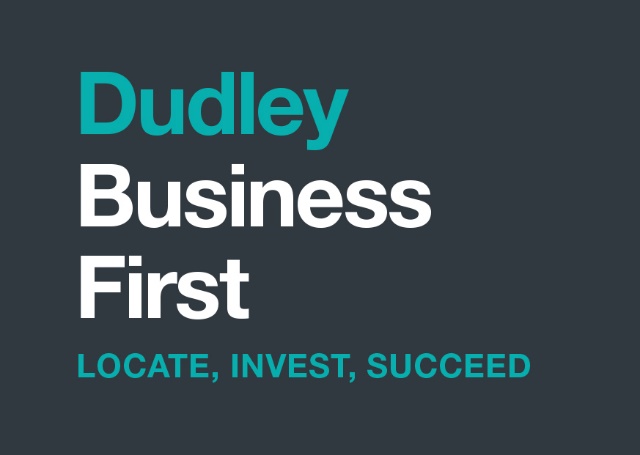 Dudley borough business proformaName of businessAddressNumber of people employedWhen was the business foundedBrief overview of what the business doesAny new developments or work of news interestName and contact details for spokesperson of the business (CEO, managing director etc.)Name and contact details for PR and marketing manager if applicable. 